Педагогический состав центра образования естественно-научной и технологической направленности «Точка роста»Руководитель Центра: заместитель директора Ильинова Ю.В.Учитель физики: учитель высшей категории, пед.стаж – 30 летКлейменова Н.Ю.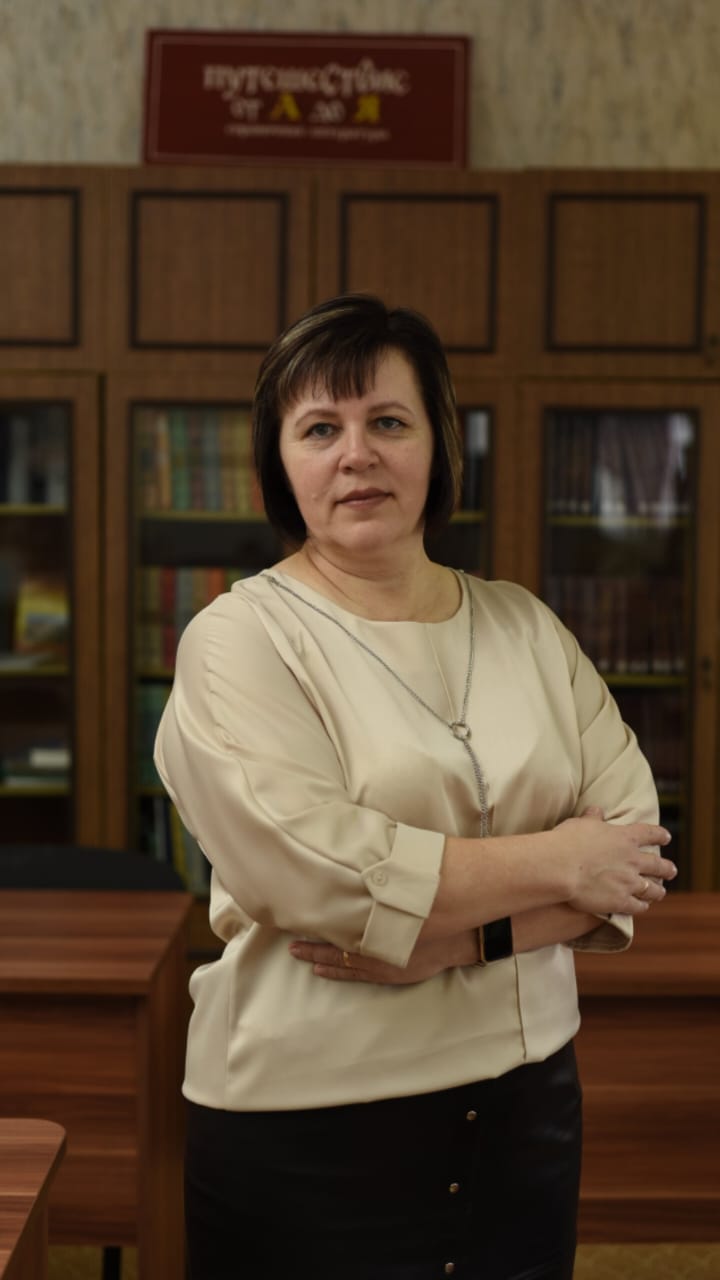 Учитель биологии: учитель высшей категории, пед.стаж – 30 летЯшкина С.И.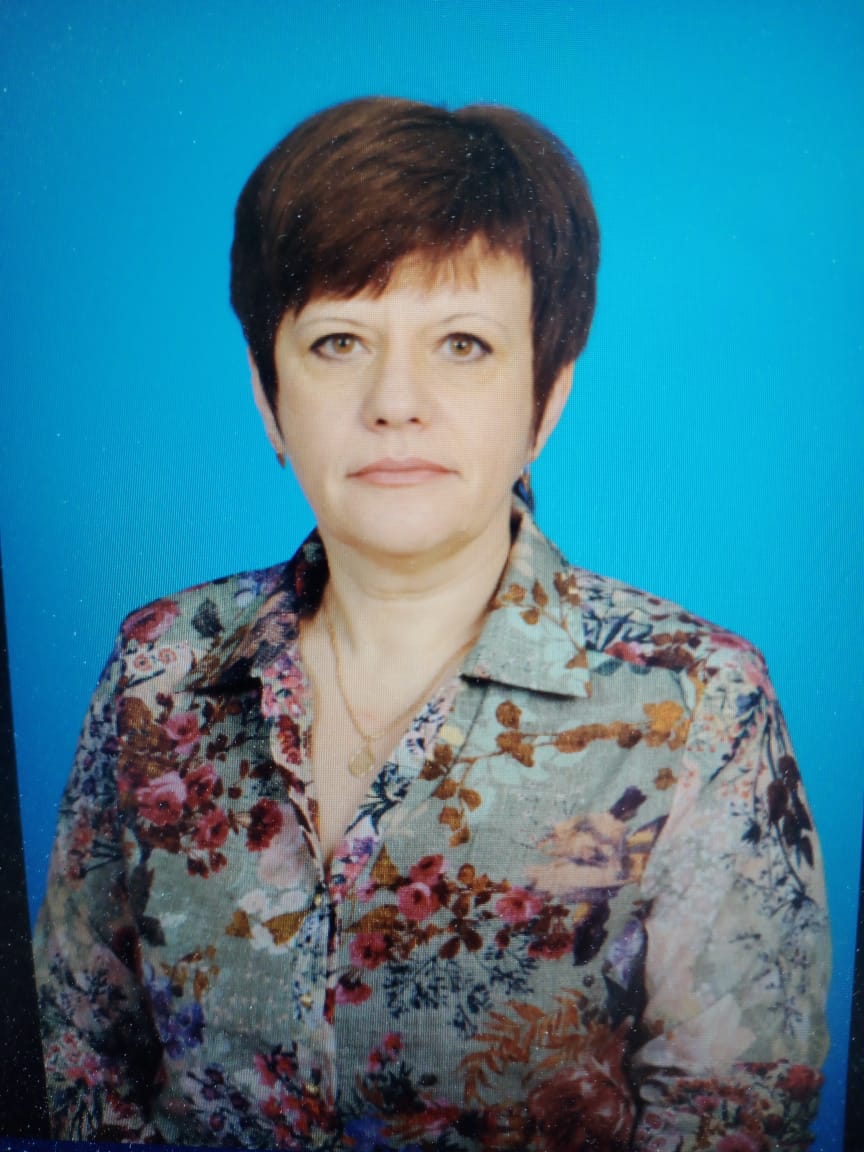 Учитель химии: учитель высшей категории, пед.стаж – 30 летСидорова И.А.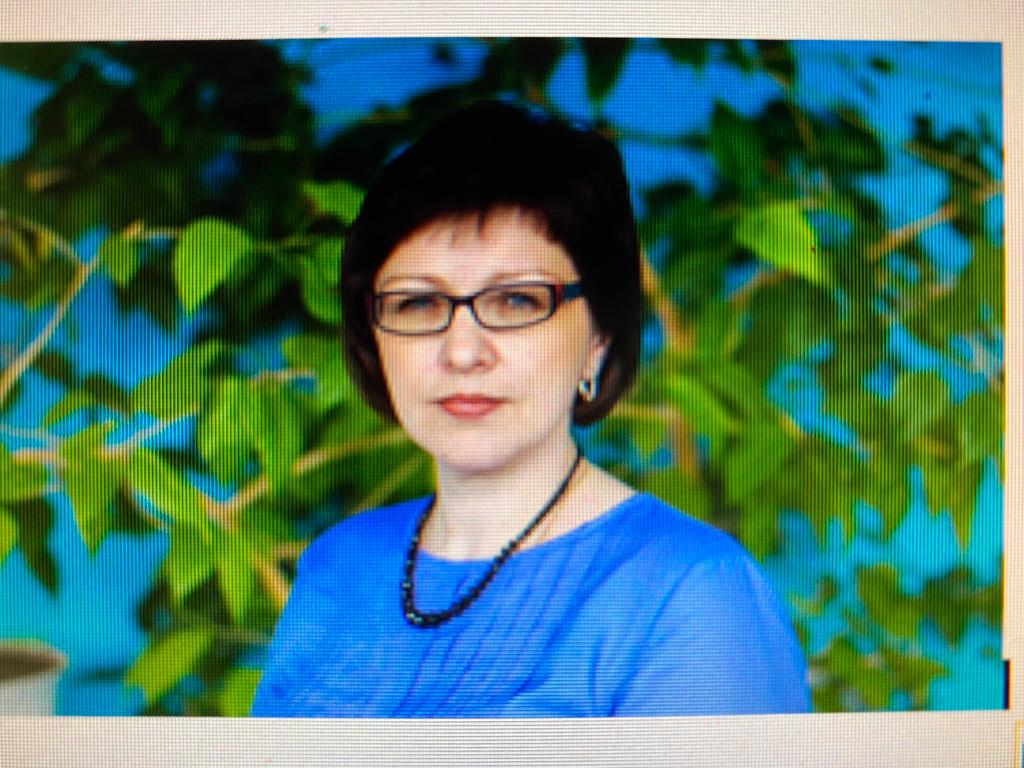 